Hierbij bied ik u de nota naar aanleiding van het verslag alsmede een nota van wijziging inzake het bovenvermelde voorstel aan.De Minister voor Rechtsbescherming,Sander Dekker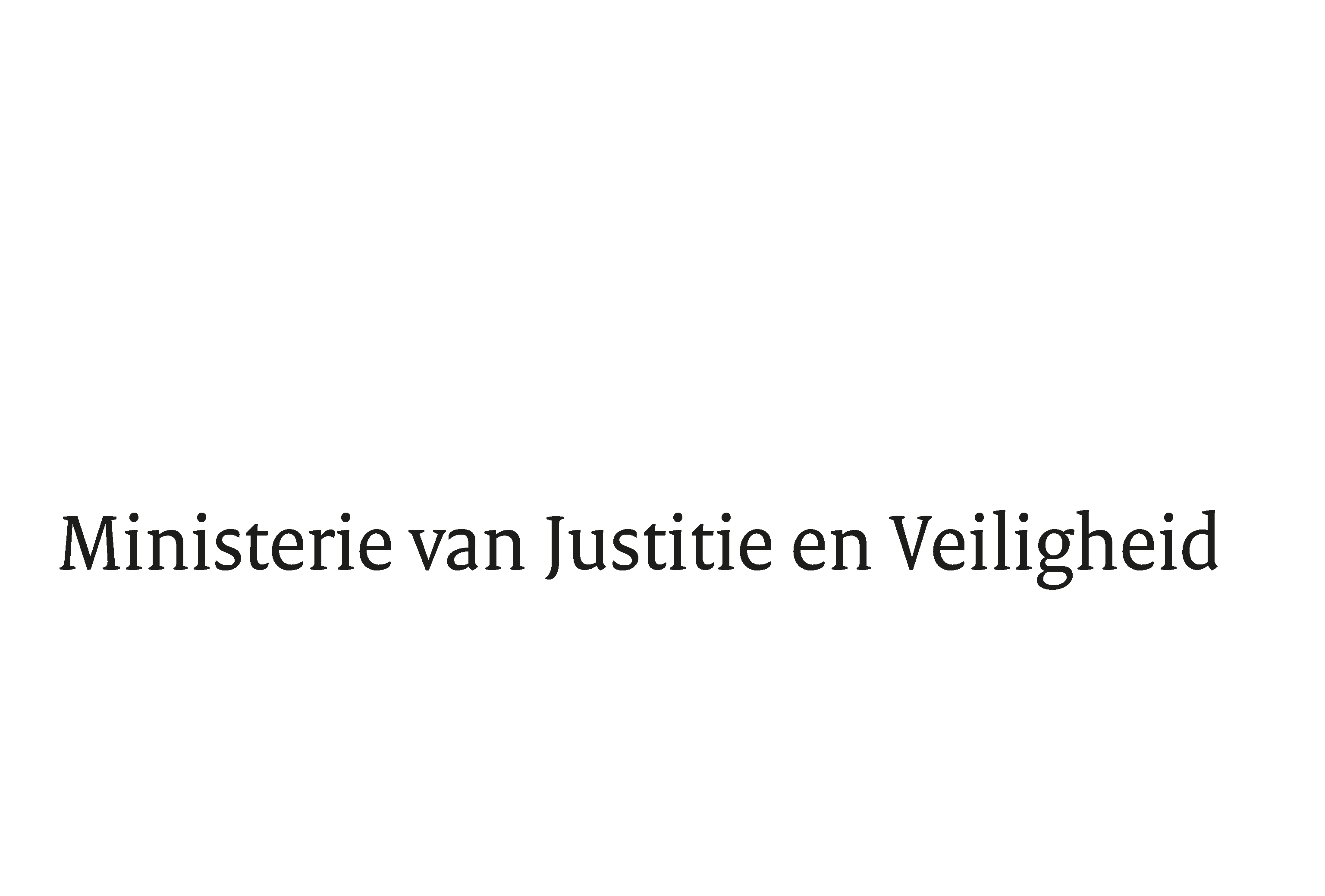 > Retouradres Postbus 20301 2500 EH  Den Haag> Retouradres Postbus 20301 2500 EH  Den HaagAan de Voorzitter van de Tweede Kamer der Staten-GeneraalPostbus 20018 2500 EA  DEN HAAGAan de Voorzitter van de Tweede Kamer der Staten-GeneraalPostbus 20018 2500 EA  DEN HAAGDatum3 december 2019OnderwerpWijziging van de Faillissementswet in verband met de invoering van de mogelijkheid tot homologatie van een onderhands akkoord (Wet homologatie onderhands akkoord)Directie Wetgeving en Juridische ZakenSector PrivaatrechtTurfmarkt 1472511 DP  Den HaagPostbus 203012500 EH  Den Haagwww.rijksoverheid.nl/jenvT  070 370 79 11F  070 370 75 16Ons kenmerk2763158Bij beantwoording de datum en ons kenmerk vermelden. Wilt u slechts één zaak in uw brief behandelen.